UNIVERSITY OF NEBRASKA AT KEARNEY 
LESSON PLAN EVALUATION FORM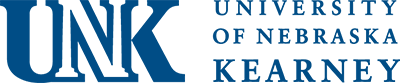 Comments:Cooperating Teacher’s Signature      						(Type in the signature.  A check in the box indicates an electronic signature.)			 Teacher Candidate’s Signature      						 (Type in the signature.  A check in the box indicates an electronic signature.)Electronic Forms and Rubrics for Enhancing Professional Practice: A Framework for Teaching, by Charlotte Danielson. Alexandria, VA: ASCD. © 2008 by ASCD. Used with permission. All rights reserved.Name:NUID#:Today’s Date:Endorsement:School/City:Cooperating Teacher:Supervisor:Domain 1: Planning and Preparation (InTASC 1, 2, 4, 6, 7) Assessed by Lesson Plan TemplateDomain 1: Planning and Preparation (InTASC 1, 2, 4, 6, 7) Assessed by Lesson Plan TemplateDomain 1: Planning and Preparation (InTASC 1, 2, 4, 6, 7) Assessed by Lesson Plan TemplateDomain 1: Planning and Preparation (InTASC 1, 2, 4, 6, 7) Assessed by Lesson Plan TemplateDomain 1: Planning and Preparation (InTASC 1, 2, 4, 6, 7) Assessed by Lesson Plan Template1a. Demonstrating Knowledge of Content and PedagogyUnsatisfactory (1)Basic (2)Proficient (3)Distinguished       1a-1. Knowledge of content and the structure of the disciplineNA       1a-2. Knowledge of prerequisite relationships (what do the P-12 students already know and are able to do?)NA1b. Demonstrating Knowledge of P-12 students1b. Demonstrating Knowledge of P-12 students1b. Demonstrating Knowledge of P-12 students1b. Demonstrating Knowledge of P-12 students1b. Demonstrating Knowledge of P-12 students1b-1. Knowledge of child and adolescent developmentNA1b-4. Knowledge of P-12 students’ interests and cultural heritageNA1b-5. Knowledge of P-12 students’ special needsNA1c. Setting instructional outcomes1c. Setting instructional outcomes1c. Setting instructional outcomes1c. Setting instructional outcomes1c. Setting instructional outcomes1c-1. Value, sequence, and alignmentNA1c-2. ClarityNA1c-4. Suitability for diverse learnersNA1e. Designing coherent instruction1e. Designing coherent instruction1e. Designing coherent instruction1e. Designing coherent instruction1e. Designing coherent instruction1e-1. Learning activities NA1e-2. Instructional materials and resourcesNA1e-4. Lesson and unit structure (Assessed in 3 places on template: Intro., Core Instruction, and Closure)NA1f. Designing Student Assessments1f. Designing Student Assessments1f. Designing Student Assessments1f. Designing Student Assessments1f. Designing Student Assessments1f-1. Post assessment congruence with instructional objectivesNA1f-2. Criteria and standardsNA1f-3. Design of formative assessmentsNAEvidence:Evidence:Evidence:Evidence:Evidence:Domain 2: The Classroom Environment (InTASC 3)Assessed by ObservationDomain 2: The Classroom Environment (InTASC 3)Assessed by ObservationDomain 2: The Classroom Environment (InTASC 3)Assessed by ObservationDomain 2: The Classroom Environment (InTASC 3)Assessed by ObservationDomain 2: The Classroom Environment (InTASC 3)Assessed by Observation2a. Creating an Environment of Respect and RapportUnsatisfactory (1)Basic (2)Proficient (3)Distinguished       2a-1. Candidate interaction with P-12 studentsNA2b. Establishing a Culture for Learning2b. Establishing a Culture for Learning2b. Establishing a Culture for Learning2b. Establishing a Culture for Learning2b. Establishing a Culture for Learning2b-1. Importance of the contentNA2b-2. Expectations for learning and achievementNA2c. Managing Classroom Procedures2c. Managing Classroom Procedures2c. Managing Classroom Procedures2c. Managing Classroom Procedures2c. Managing Classroom Procedures2c-1 Management of instructional groupsNA2c-2. Management of transitionsNA2c-3 Management of materials and suppliesNA2d. Managing Student Behavior2d. Managing Student Behavior2d. Managing Student Behavior2d. Managing Student Behavior2d. Managing Student Behavior2d-1. ExpectationsNA2d-2 Monitoring of student behaviorNA2d-3. Response to student misbehaviorNAEvidence:Evidence:Evidence:Evidence:Evidence:Domain 3: Instruction (InTASC 1, 3, 4, 5, 6, 8)Assessed by ObservationDomain 3: Instruction (InTASC 1, 3, 4, 5, 6, 8)Assessed by ObservationDomain 3: Instruction (InTASC 1, 3, 4, 5, 6, 8)Assessed by ObservationDomain 3: Instruction (InTASC 1, 3, 4, 5, 6, 8)Assessed by ObservationDomain 3: Instruction (InTASC 1, 3, 4, 5, 6, 8)Assessed by Observation3a. Communicating with P-12 studentsUnsatisfactory (1)Basic (2)Proficient (3)Distinguished       3a-1. Expectations for learningNA       3a-2. Directions and procedures NA3a-3. Explanation of contentNA3a-4. Use of oral and written language NA3b. Using Questioning and Discussion Techniques3b. Using Questioning and Discussion Techniques3b. Using Questioning and Discussion Techniques3b. Using Questioning and Discussion Techniques3b. Using Questioning and Discussion Techniques3b-1. Quality of questionsNA3b-2. Discussion techniquesNA3b-3. Student participation NA3c. Engaging P-12 students in Learning3c. Engaging P-12 students in Learning3c. Engaging P-12 students in Learning3c. Engaging P-12 students in Learning3c. Engaging P-12 students in Learning3c-2. Grouping of P-12 studentsNA3c-3. Instructional materials and resources (including technology)NA3c-4. Structure and pacingNA3d. Using Assessment in Instruction3d. Using Assessment in Instruction3d. Using Assessment in Instruction3d. Using Assessment in Instruction3d. Using Assessment in Instruction3d-2. Monitoring of student learningNA3d-3. Feedback to P-12 studentsNA3e. Demonstrating Flexibility and Responsiveness3e. Demonstrating Flexibility and Responsiveness3e. Demonstrating Flexibility and Responsiveness3e. Demonstrating Flexibility and Responsiveness3e. Demonstrating Flexibility and Responsiveness3e-1. Lesson adjustment NA3e-2. Response to P-12 studentsNAEvidence:Evidence:Evidence:Evidence:Evidence:	Domain 4: Professional Responsibilities (InTASC 9)Assessed by Lesson Plan Template	Domain 4: Professional Responsibilities (InTASC 9)Assessed by Lesson Plan Template	Domain 4: Professional Responsibilities (InTASC 9)Assessed by Lesson Plan Template	Domain 4: Professional Responsibilities (InTASC 9)Assessed by Lesson Plan Template	Domain 4: Professional Responsibilities (InTASC 9)Assessed by Lesson Plan Template4a. Reflecting on TeachingUnsatisfactory (1)BasicProficientDistinguished       4a-1. AccuracyNA       4a-2. Use in future teachingNA4e. Growing and Developing Professionally4e. Growing and Developing Professionally4e. Growing and Developing Professionally4e. Growing and Developing Professionally4e. Growing and Developing Professionally4e-2. Receptivity to feedback from educatorsNAEvidence:Evidence:Evidence:Evidence:Evidence: